МІНІСТЕРСТВО ОСВІТИ І НАУКИ УКРАЇНИВОЛИНСЬКИЙ НАЦІОНАЛЬНИЙ УНІВЕРСИТЕТ ІМЕНІ ЛЕСІ УКРАЇНКИ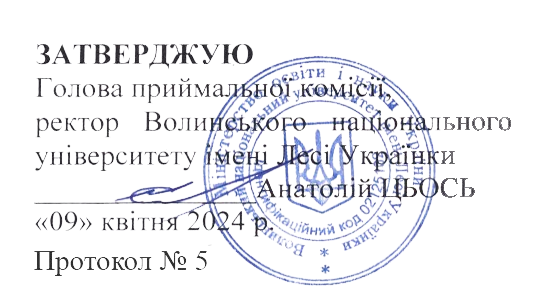 ПРОГРАМАФАХОВОГО ІСПИТУ ЗАМІСТЬ ЄФВВДЛЯ УЧАСТІ У КОНКУРСНОМУ ВІДБОРІ ДЛЯ ЗДОБУТТЯ ДРУГОГО (МАГІСТЕРСЬКОГО) РІВНЯ ВИЩОЇ ОСВІТИна основі раніше здобутих рівнів вищої освіти бакалавра (НРК 6),магістра, освітньо-кваліфікаційного рівня спеціаліста (НРК 7),яким надано таке право відповідно до спеціальних умов Правил прийому до ВНУ імені Лесі Українки в 2024 роціЗІ СПЕЦІАЛЬНОСТІ 061 ЖУРНАЛІСТИКАосвітньо-професійна програма ЖУРНАЛІСТИКА І СОЦІАЛЬНІ КОМУНІКАЦІЇЛУЦЬК – 2024Пояснювальна  запискаВідповідно до п.п. 8.3 розділу VIII Спеціальних умов участі у вступній кампанії Правил прийому до Волинського національного університету імені Лесі Українки в 2024 році спеціальними умовами участі у конкурсному відборі на навчання для здобуття ступеня магістра на основі НРК6 або НРК7 є участь у конкурсному відборі на навчання за результатами співбесіди з іноземної мови замість ЄВІ та/або фахового іспиту замість Єдиного фахового вступного випробування (ЄФВВ).Зміст програми фахового іспиту спрямований перевірку базових знань, здатності до опанування освітньої програми на основі здобутих раніше компетентностей, потрібних для навчання на спеціальності 061 Журналістика. Зміст програми вступного іспиту спрямований на відображення основних положень із журналістики та едиторики, що вивчаються з різних точок зору як у теоретичному, так і практичному плані. Характер завдань, зокрема ступінь їх складності, інформаційна насиченість, відповідає можливостям бакалаврів – випускників спеціальності 061 Журналістика.  Програма містить перелік питань із основних курсів згідно з навчальним планом підготовки бакалавра з напряму 061 Журналістика, а також списки рекомендованої літератури та критерії оцінювання знань та вмінь претендентів на навчання. Тематичний змістЗмістовий модуль 1Критерії поділу журналістики на жанри.Найзагальніші тенденції розвитку жанрів у сучасній журналістиці.Історичний розвиток інформаційних жанрів.Природа і призначення факту в журналістському творі. Факт реальний і відображений. Факт і система фактів.Поняття «новини» і «новинної інформації» в журналістиці. Категорії новинної інформації. Критерії цінності новин.Місце факту в інформаційних жанрах.Замітка в системі інформаційних жанрів. Специфіка, структура, типи інформаційного змісту і види замітки.Інформаційне інтерв’ю як елемент журналістських матеріалів і самостійний жанр. Види інтерв’ю. Репортаж як найбільш оперативний, динамічний та ефективний жанр сучасних ЗМІ. Закони репортажу.Інформаційна кореспонденція, інформаційний звіт: визначення, призначення, жанрові особливості та місце в ієрархії інформаційних жанрів.Інформаційно-тематичний огляд. Огляд преси.Некролог. Методика підготовки інформаційних матеріалів. Інфотейнмент як форма подачі інформації.Функції журналістської аналітики – активізація мисленнєвого процесу читача, формування громадської думки, розслідування, прогнозування.Кореспонденція в системі журналістської аналітики: визначення, функції.Суть і призначення коментаря. Коментарі на внутрішні й міжнародні теми.Природа статті як найважливішого аналітичного жанру публіцистики.Різновиди статті: загальнополітична (публіцистична), передова, редакційна, аналітична (газетна), теоретико-пропагандистська, постановча (проблемна), наукова, критична, дискусійна.Лист читача як джерело журналістської інформації і як окремий аналітичний жанр.Рецензія як аналітичний критичний жанр.Суть журналістського розслідування як жанру. Підготовка до розслідування.Рейтинг як аналітичний жанр української та світової преси. Джерела інформації для складання рейтингів. Особливості рейтингів різної тематики.Методика підготовки аналітичних матеріалів.Особливості художньо-публіцистичних жанрів.Функції  есе в науці, літературі, публіцистиці. Роль автора в есе.Нарис як жанр. Види нарисів. Відмінності газетного і літературного нарису.Особливості композиції подорожнього нарису. Композиція портретного нарису.Відмінності між гумором і сатирою. Фейлетон і памфлет у журналістиці.Фейлетонний факт. Специфіка фейлетонного образу. Мовні засоби і стилістичні прийоми створення іронічного ефекту. Пародія, гротеск і інші прийоми сатиричної трансформації в журналістських текстах.Змістовий модуль 2Ознаки журналістського твору. Природа і призначення факту в журналістському творі.Феномен цікавого в журналістиці.Загальне поняття про джерела і методи збору інформації.Метод спостереження в журналістиці.Документ як джерело інформації і способи його вивчення.Інтерв’ю як метод збору оперативної та аналітичної інформації.Соціологічні методи збору інформації.Реалізація задуму. Заголовок твору, його функції і типи. Етика заголовку.План твору. Зачин твору. Лід і його різновиди.Серцевина твору і майстерність викладу провідної думки.Кінцівка твору. Саморедагування тексту.Полеміка та її своєрідність в журналістиці. Функції полеміки: пошуки істини, завоювання однодумців. Структура доказу: теза, аргумент, демонстрація. Вимоги до тези, аргументу, демонстрації.Своєрідність аргументу. Види аргументів у публіцистиці.Змістовий модуль 3Масова комунікація як суспільне явище та наука. Діалог і розсіювання як проекції моделювання комунікації.Характеристика складників елементарного процесу комунікації (комуніканта, повідомлення, каналу, комуніката). Експресивна (ритуальна) модель комунікації.Модель розголосу. Моделі рецепції.Комунікативні канали. Посткомунікація.Методи комунікаційного аналізу.Семіотичний аналіз. Контент-аналіз. Структурний аналіз.Поняття дискурсу, твору і тексту.Архітектура як літопис. Кіно як комунікація.Образотворче мистецтво як комунікація. Театральний дискурс як комунікація.Театральність трансльованої мас-медіа політики.Публіцистичність і публіцистика.Найдавніші літописи, праці Геродота, Фукідіда, Ксенофонта як взірці публіцистично-«газетного» дискурсу.Телекомунікація, її специфічні можливості. Особливості Інтернет-комунікації.Інтерпретація. Різновиди аудиторії.Змістовий модуль 4Форми подачі різних видів інформації у новинних сюжетах. Супровідна інформація новини (репортер, оператор тощо).Професійне позначення (акценти, хронометраж та ін.) у друкованих виявах новинарних сюжетів.Особливості  проектування на суфлері аркушів з новинарними сюжетами та їх розміщення.Правила мовного оформлення текстів, створених для дикторів новин. Специфіка вживання сленгізмів, спеціальних термінів тощо.Відмінності стилістики новинних сюжетів і газетних публікацій. Потреба начитки новнних сюжетів уголос.Способи передачі прямої мови у сюжетах для новин. Механізми творчості. Критерії творчості. Зародження і розвиток спеціалізованих видів творчості.Полеміка у ЗМІ: функції і сучасні проблеми, специфіка полеміки в пресі, на радіо і телебаченні.Типи інформаційної продукції, види інформаційних потоків. Журналістський твір у структурі масових інформаційних потоків. Організаторська робота журналіста.Редакторська робота журналіста. Редакторський аналіз журналістського творуМетодика аналізу журналістського твору. Критерії оцінки журналістського твору. Складові творчого журналістського  акту.Змістовий модуль 5 Історичні етапи розвитку інформації та комунікації. Чотири інформаційні революції.Суспільно-історична зумовленість виокремлення журналістики в самостійний вид професійної діяльності. Пражурналістика.Поява перших друкованих ЗМІ у світі та в Україні. Формування якісної та масової періодики. Типологічна палітра світової преси ХХ ст.Поява та розвиток радіожурналістики. Тележурналістики у світі та Україні. Історичні етапи розвитку української журналістики. Поширення Інтернету та його вплив на стан журналістики у світі. Сучасні Інтернет ЗМІ в Україні. Провідні сучасні медіа-корпорації світу та України. Суспільні ЗМІ.Змістовий модуль 6Професійні обов’язки журналіста. Кодекс професійної етики журналіста.Етичні методи добування інформації.Професійні етичні норми. Службові етичні норми.Міжнародні документи з журналістської етики.Завдання журналістської етики. Культура спілкування й етикет. Моральна свідомість журналіста. Моральні норми та принципи журналіста.Змістовий модуль 7Поняття «текст». Специфіка визначень. Історія тексту. Текст як предмет дослідження різних наукових дисциплін. Текст як одиниця мовної діяльності. Ознаки тексту. Типи тексту. Структури тексту. Текст як продукт реалізації авторської особистості. Твір і текст. Художній образ та інформаційний образ. Емоційність та експресивність тексту. Текст як відправна точка у декодуванні редактором авторського задуму. Інтент-аналіз. Контент-аналіз як інструмент редакторської роботи. Сприймання тексту. Реципієнт у ролі співавтора. Процес сприймання і його структура. Дискурс. Визначення поняття «дискурс». Різновиди дискурсу. Змістові параметри дискурсу. Текст і дискурс. Текст у комунікативному середовищі. Текст як модель комунікативного акту. Функції тексту. Текст і контекст. Змістовий модуль 8Твір як феномен культури. Твір як продукт мовної діяльності людини. Поняття мовної особистості. Мовні особистості автора, персонажа, читача. Взаємодія у творі мовної особистості, художнього образу та образу автора. Зміст і форма як опозиція і єдність.Поняття про образ.  Образна тканина твору. Образність і експресивність. Експресивність. Емоційність. Емотивність. Емоціогенність. Психологія комунікативного акту «автор-читач».Змістовий модуль 9Прес-служба як інструмент реалізації РR.Структура типової прес-служби. Форми реалізації діяльності прес-служби. Типові функції прес-служби. Спеціальні заходи прес-служби. Прес-релізи. Підготовка інформаційних повідомлень і прес-релізів. Прес-конференції. Брифінги для преси. Засоби політичної комунікації.Визначення, класифікація та приклади інформаційних центрів.Висвітлення подій інформагентствами.Роль інформаційних агентств у міжнародному обміні інформацією.Змістовий модуль 10Протореклама як початковий етап розвитку рекламної комунікації: сутність, джерела виникнення.  Антична політична реклама: генезис, різноманіття жанрів. Зображальна реклама розвинутого Середньовіччя: товарні знаки, торгова і цехова емблематика, геральдика, предплакатні жанри. Становлення реклами в східнослов’янських  державах періоду Київської Русі, її специфічні домінанти.Діяльність корпоративних рекламних агентств. Особливості політичної комунікації в Давньому Римі.Зародження основ паблик рілейшнз.Нормативно-правове регулювання рекламної та ПР-діяльності в Україні. Створення правової бази вітчизняної реклами. Змістовий модуль 11 Законодавство України про мови та дотримання цієї норми в пресі, на радіо, телебаченні.Галузі, види, джерела інформації.Законодавство України про заборону втручання в особисте, сімейне життя та дотримання цієї норми в мас-медіа.Відшкодування матеріальної та моральної шкоди, що завдали ЗМІ.Ст. 171 ККУ про перешкоджання законній професійній діяльності журналістів. Охорона права на інформацію щодо ЗМІ, доступ до інформації, заборона цензури, втручання в журналістську діяльність та діяльність ЗМІ.Реклама на ТБ і радіо: права, заборони, обмеження. Реклама і діти за ЗУ «Про рекламу».Права та обов'язки журналіста. Спростування недостовірної інформації в ЗМІ. Захист, охорона журналіста при виконанні службових обов'язків.Акредитація журналістів і техпрацівників ЗМІ в органах державної влади та місцевого самоврядування.Змістовий модуль 12Журналістське розслідування як жанр і як метод збору інформації.Можливості журналістського розслідування на шпальтах та в ефірі українських ЗМК.«Замовні» та «самостійні» журналістські розслідування.Різновиди журналістських розслідувань за тематикою.Відмінність журналістських розслідувань від публікацій на кримінальні теми.Журналістське розслідування і «злив» інформації. Основні етапи журналістського розслідування.Генеральне інтерв’ю як невід’ємна частина журналістського розслідування.Методи пошуку інформації під час журналістського розслідування.Цивілізовані методи впливу на чиновників, які приховують інформацію, необхідну для журналістського розслідування.Пізнавальні перешкоди під час журналістського розслідування.Адміністративні перешкоди під час журналістського розслідування.Перешкоди з боку фігурантів журналістського розслідування.Журналістське розслідування та конкуренція.«Вотергейтська справа» як одне з найвідоміших журналістських розслідувань. Змістовий модуль 13Поняття комунікації: визначення та інтерпретації. Комунікативна технологія і її складові.Складники процесу інформаційного обміну в масовій комунікації.Ефективність масовоінформаційної діяльності.Шляхи підвищення інформаційної культури в суспільстві. Комунікативний потенціал і його типи: ситуативний, змістовий, смисловий, фактологічний, авторський, КП аудиторії, КП каналу передачі інформації, КП часу й місця спілкування.Інформаційний комфорт – складова успішної комунікації.Інформаційні та соціальні комунікаційні технології: основні поняття та характеристики.Рекламна комунікація і її характеристика. Пропаганда та засоби ведення пропаганди.Особливості іміджбілдінгу та треш-іміджу політиків у ЗМК.Змістовий модуль 14Об'єктивна потреба в логічній організації мислення і мовлення. Загальне поняття про основні логічні форми думки.Умови, види та ознаки логічності тексту.Логічні механізми редакторської роботи над текстом.Риси «правильного логічного мислення і логічного мовлення».Особливості комунікативного ефекту журналістських публікації.Інтенсивність комунікативного ефекту усного повідомлення.Загальна схема та основні аспекти аналізу тексту з логічного боку.Зв’язок будови твору, логічної організації матеріалу та психології читацького сприйняття. Редакторська оцінка композиції та рубрикації тексту. Основні функціонально-смислові типи текстів (розповідь, опис, міркування, полеміка).Секретаріат редакції газети, структура і головні  функції.Газета в системі ЗМІ (типи сучасних газет).Планування роботи редакції газети, програмування мовлення на радіо  і телебаченні.Змістовий модуль 15Історія видавничої справи. Персоналії.Сучасний видавець-редактор. Кваліфікаційні вимоги до редактора.Складові видавничої справи.Основні законодавчі акти у галузі видавничої справи («Про видавничу справу», «Про обов’язковий примірник документів», «Про авторське право і суміжні права», «Про інформацію», «Про друковані засоби масової інформації (пресу) в Україні»).Статистичні показники друку та регіональні пріоритети розвитку видавничої справи на сучасному етапі.Основні завдання редакційно-видавничого процесу (РВП). Роль редактора на різних етапах РВП.Основні канали збуту книжкової продукції.Особливості, інструменти і форми книжкової реклами.Значення типології літератури для практики видавничої справи.ДСТУ 3017–95 «Видання. Основні види: Терміни та визначення». Основні ознаки типологізації видань.Особливості редакторського опрацювання тексту.Врахування та посилення типологічних рис під час підготовки оригіналу до видання.Основні напрямки редакторського вдосконалення тексту.Світові тенденції охорони інтелектуальної власності та їх відображення в українському законодавстві.Змістовий модуль 16Поняття про редакторське професійне читання. Психологія сприйняття тексту: емоційне та раціональне під час редакторського читання.Поняття про редакторський аналіз.Обґрунтування доцільності виправлень. Види виправлень.Загальна схема редакторського аналізу.Творчий характер редакторського аналізу.Факт і фактичний матеріал у творі. Передумови редакторського аналізу фактичного матеріалу.Обсяг і якість фактичного матеріалу.Основні вимоги до рубрикації. Логічно витримане підпорядкування рубрик. Відповідність кількості ступенів рубрикації характеру видання та читацьким можливостям. Поняття логічної організації тексту.Основні логічні закони, що виражають найзагальніші властивості мислення: закон тотожності, закон суперечності, закон виключного третього, закон достатньої підстави. Їх комплексне використання.Причини логічних помилок та пошук оптимальних варіантів логічної організації тексту.Поняття про літературну форму твору та її параметри.Виявлення стильових особливостей твору. Поняття про літературне редагування.Мета і завдання літературного редагування.Журналістський матеріал як предмет літературного редагування.Техніки, методики та методи літературного редагування.Літературний редактор і його праця.Аналіз лексичних засобів, синтаксичної будови та пунктуаційного оформлення тексту. Логічні механізми редакторської роботи над текстом. Риси «правильного логічного мислення і логічного мовлення».Аналітичні операції з текстом.Різні рівні логічного аналізу тексту.Зв’язок будови твору, логічної організації матеріалу та психології читацького сприйняття.Сучасні правописні норми.Основні завдання сучасного коректора.Поняття коректури. Коректурні знаки.Змістовий модуль 17Поняття про апарат видання та його основні елементи.Загальні вимоги до вихідних відомостей.Склад та місце розташування надзаголовкових та підзаголовкових даних.Класифікаційні індекси УДК і ББК.Поняття про Авторський знак (Кеттеровський знак), знак охорони авторського права (конвенційний знак, копірайт).Елементи макету анотованої каталожної картки.Міжнародні стандартні номери (ISBN, ISSN).Випускні відомості, вихідні дані та випускні дані.Поняття про титульний аркуш (титул). Контртитул та авантитул. Місце розташування та склад вихідних відмостей на контртитулі та авантитулі.Загальні вимоги оформлення вихідних відомостей.Основні види та вимоги до колонтитулів.Загальні вимоги до побудови змісту, його різновиди.Призначення та елементи покажчика.Передмова: види, порядок розташування. Відмінність від вступу, вступної статті та післямови.Вступна стаття: призначення, її узагальнено коментуючий зміст.Післямова: доцільність використання у виданні, порядок розташування.Особливості едиторської перевірки передмови, вступної статті, післямови.Призначення та склад бібліографічного апарату видання. Вибір бібліографічного апарату залежно від функціонального та читацького призначення видання.Бібліографічні стандарти, що регламентують правила укладання бібліографічного опису та запису документів.Види бібліографічного опису.Змістовий модуль 18Тенденції наукового книговидання. Загальний обсяг наукового книговидання. Кількість назв видань. Зменшення середніх обсягів видань. Організаційна структура наукового книговидання. «Географія» академічного книговидання. Читацька аудиторія наукових видань.Реклама наукових видань.Типоформувальні ознаки наукових видань. Загальні риси довідкових видань. Класифікація довідкових видань. Енциклопедії як найважливіший різновид довідкових видань. Типологія словників. Класифікаційні характеристики довідників.Сучасний досвід світової енциклопедичної справи. Редакторська оцінка енциклопедичних матеріалів. Поняття про культуру енциклопедичного видання.Структура словникової статті. Інформація у словниковій статті. Особливості підготовки та комерційна привабливість довідників. Спеціалізовані видавництва навчальної літератури. Підручник як найважливіший різновид навчальної літератури. Класифікація навчальних посібників. Навчальні програми. Робочі навчальні програми. Практикум. Хрестоматія. Тексти, конспекти та курси лекцій.Співвідношення підручника та навчальної програми. Методична побудова підручника та вимоги до неї. Зміст понять «дитяча література», «література для дітей», «дитяча книга», «дитяча книжка», «типологія книги для дітей».Основні етапи розвитку дитячого книговидання.Сучасний стан дитячого книговидання в Україні.Репертуар сучасної дитячої книги на Волині.Типологічний аналіз творів дитячої літератури.Соціально-функціональне призначення та читацька адреса дитячої літератури.Тематика та проблематика дитячої літератури.Видавниче втілення творів дитячої літератури.Редакційно-видавнича підготовка дитячих видань.Функції творів суспільно-політичної літератури.Читацька аудиторія суспільно-політичної літератури.Поняття «пропаганда» та «агітація».Визначення понять «цензура», «політична цензура». Політична цензура та її різновиди.Методи політичної цензури в Україні. Передумови існування політичної цензури.Зміст поняття «темники». Контроль за змістом ЗМІ.Зміст редакторського аналізу творів суспільно-політичної літератури.Інтерпретація та аналіз фактів в агітаційній літературі.Мета й основні завдання редакторського аналізу суспільно-політичної літератури.Редагування рекламних текстів. Жанри та форми книжкової реклами.Змістовий модуль 19Авторське право як один із видів інтелектуальної власності. Історія авторського права в Україні. Бернська конвенція про охорону літературних і художніх творів 1886 року. Всесвітня (Женевська) конвенція про авторське право 1952 року. Закон України «Про авторське право і суміжні права»: структура і зміст.Порівняльний аналіз Закону у контексті міжнародного авторського права. Критерії для надання охорони суміжних прав. Порушення авторського права і суміжних прав. Способи цивільно-правового захисту авторського права. Види договорів на видання авторського твору. Плагіат у журналістській практиці і способи боротьби з ним. «Видавниче піратство» у практиці діяльності вітчизняних видавництв. Професійна комунікація – професіональна комунікація: співвідношення понять.Змістовий модуль 20Поняття «комунікативні технології». Типи комунікації.Комунікативні одиниці, їх функції.Поняття комунікативного акту.Критерії ефективності комунікації і її складові. Неефективна комунікація. Типи комунікаторів. Поняття «культура комунікації».Пов’язаність комунікативного ефекту і цілісності журналістського твору.Етичні складові масовокомунікаційної діяльності. СПИСОК РЕКОМЕНДОВАНОЇ ЛІТЕРАТУРИАньєс Ів. Підручник із журналістики. Пишемо для газет. Київ: Видавництво «Києво-Могилянська академія», 2013. 544 с.Афанасьєв І. Історія PR. Навчальний посібник. Київ: Видавництво Алерта, 2016. 140 с.Бебик В. М. Інформаційно-комунікаційний менеджмент у глобальному суспільстві: психологія, технології, техніка паблік рилейшнз: моногр. К.: МАУП, 2005.  440 с.: іл. Буше Ж.-Д. Репортаж у друкованій пресі. К.: ІМІ, 2001.  103 с.Вуароль Мішель. Гід газетяра / Мішель Вуароль. 5-те вид., доп. К.: ІМІ, 2000. 62 с.Гід журналіста: зб. навч. матеріалів. К.: ІМІ, 1999. 96 с.Гончарук-Чолач Т. Засоби масової інформації у політичному житті суспільства. Київ: Видавництво Ліра-К, 2020. 252 с.Гоян О.Я. Основи радіожурналістики і радіоменеджменту: підручник. 3-тє вид., допов. К.: Видавничо-поліграфічний центр «Київський університет», 2008. 272с. Гоян В. Типові та жанрові особливості інформаційної телепрограми. К., 2001.Гриценко О., Шкляр В. Основи теорії міжнародної журналістики. К.: ВПЦ „Київський університет”, 2002. 304с.Досенко Анжеліка, Погребняк Інга. Інтернет-журналістика. Комунікативні маркери. Навчально-методичний посібник. Київ: Центр навчальної літератури, 2020. 184 с.Енциклопедія видавничої справи : навч. посіб. /В. П. Ткаченко, І. Б. Чеботарьова, П. О. Киричок, З. В. Григорова. Х.: ХНУРЕ, 2008. 320 с.Животко А. Історія української преси. К.: НВЦ «Наша культура і наука», 1999. 368 с.Здоровега В. Теорія і методика журналістської творчості: навч. посіб. Львів: ПАІС, 2000.  180 с.Зеленін Всеволод. Основи міфодизайну. Психотехнології керування медіа реальністю. Київ: Гнозіс, 2017. 168 с.Зелінська Н. В. «Наука байдужа до біографій своїх творців...»: Вибрані твори. Львів: Укр. акад. друк., 2013. 408 с.Зелінська Н. В. Наукове книговидання в Україні : історія та сучасний стан : навч. посіб. для студ. вищ. навч. закл. Л. : Світ, 2002. 268 с.Іванов В. Основні теорії масової комунікації і журналістики: Навчальний посібник / за наук. ред. В. В. Різуна. К.: Центр Вільної Преси, 2010. 258 с.Іванченко Р. Г. Літературне редагування. 2-ге вид. К. : Вищ. шк., 1983. 248 с.Карпенко В. Журналістська творчість. Теоретично-методичні та практичні засади. Київ: Видавництво Університет «Україна», 2012. 164 с.Квіт С. Масові комунікації. Київ: Видавництво Києво-Могилянська академія, 2018. 352 с.Кемпбелл Емілі. Кілька хвилин дизайну: 52 вправи, що пробудять вашу креативність. Київ: Видавництво: ArtHuss, 2020. Обсяг: 54 картки у футляріЛаптон Еллен, Коул Філліпс Дженніфер. Графічний дизайн: Нові основи. Київ: Видавництво: ArtHuss, 2020. 262 с.Лизанчук В.В. Основи радіожурналістики : підручник. К.: Знання, 2006. 628 с. Михайлин І. Історія української журналістики : Період становлення: від журналістики в Україні до української журналістики: підручник для вищої школи / Ігор Михайлин,. 3-тє вид., доп. і поліпшене. Х. : Прапор, 2005. 318 с.Михайлин І. Основи журналістики. К.: ЦУЛ, 2019. 496 с.Михед Олександр. Бачити, щоб бути побаченим: реаліті-шоу, реаліті-роман та революція онлайн. Київ: Видавництво: ArtHuss, 2020. 344 с.Мойсеєв В`ячеслав. Паблік рілейшнз. Київ: Академія, 2007. 224 с.Мороз Оксана. Боротьба за правду. Як мій дядько переміг брехню. Київ:  Видавництво Yakaboo Publishing, 2020. 160 с.Мурікан Жан. Журналістське розслідування. К.: ІМІ, 2001. 74 с.Недопитанський М. Інформаційне насичення сучасної газети.  Нові тенденції розвитку ЗМІ в посттоталітарний період / за ред. проф. А.Москаленка.  К.: Центр вільної преси, 1999. С. 154–157.Нерух О. Першооснови журналістської творчості: навч. посіб. Х.: Світ дитинства, 2000. 180 с.Павлюк І. Українська легальна преса Волині, Полісся, Холмщини та Підляшшя 1917–1939, 1941–1944 рр. Львів, 2001.Потятиник Б. В. Інтернет-журнапістика : навчальний посібник. Львів : ПАЇС, 2010. 246 с.Практичний посібник з медіаграмотності для мультиплікаторів / за заг. ред. В. Ф. Іванова. Київ: Академія української преси, Центр вільної преси, 2019. 100 с.Срібняк І. Історія журналістики (ХVII – ХХ ст.). Підручник для студентів вищих навчальних закладів / Ігор Срібняк. К. : ВПЦ НаУКМА, Вид. дім «Києво-Могилянська академія», 2013. 304 с. Теремко В. І. Основні засади видавничого бізнесу : навч. посіб. К. : Академвидав, 2009. 136 с.Техніка інтерв’ю. К.: ІМІ, 2000. 119 с.Техніка репортажу. К.: ІМІ, 2000. 60 с. Тимошик М. Книга для автора, редактора, видавця : практ. посіб.  2-ге вид., стер. К.: Наша культура і наука, 2006. 560 с.Огар Е. І. Дитяча книга: проблеми видавничої підготовки : навч. посіб. для студ. внз. Л.: Аз-Арт, 2002. 160 с.Холод Олександр. Комунікаційні технології. Київ: Видавництво Києво-Могилянська академія, 2019. 211 с.Шаппе-Марі Жан. Інфографія у пресі. К.: ІМІ, 2001. 101 с. Шаповал Ю. Г. Поетика телевізійної журналістики. Львів, 2003.Швецова-Водка Г. М. Типологія книги. К. : Книжкова палата України, 1999. 78 с.Щербина А. Соціокультурна регуляція у технологіях масової комунікації. Київ: Академвидав, 2013. 200 с.Критерії оцінюванняФаховий іспит проводиться у формі комп’ютерного тестування. Результати випробування оцінюються за шкалою від 100 до 200 балів. Вступник розв’язує 20 завдань, правильна відповідь за кожне з яких – 5 балів.Результати виконання завдань дозволяють виявити рівень підготовки вступника: 1 рівень (високий): 200-180 балів; 2 рівень (середній): 179-160 балів; 3 рівень (достатній): 159-140 балів; 4 рівень (низький): 139-100 балів.Голова фахової атестаційної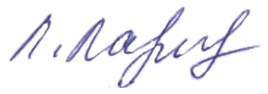 комісії 								Лілія ЛАВРИНОВИЧ 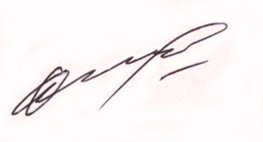 Відповідальний секретар приймальної комісії 			Олег ДИКИЙ